Ministério da Educação Universidade Federal de Santa Maria Centro de Ciências Sociais e Humanas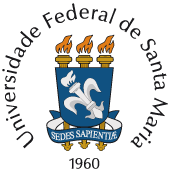 Programa de Pós-graduação em PsicologiaRETIFICAÇÃO EDITAL 1\2023Inclui-se o Anexo A.ANEXO A – FICHA DE INSCRIÇÃO (Edital 1/2023 – Seleção de Bolsas)UNIVERSIDADE FEDERAL DE SANTA MARIA CENTRO DE CIÊNCIAS SOCIAIS E HUMANASPROGRAMA DE PÓS-GRADUAÇÃO EM PSICOLOGIAPROCESSO DE SELEÇÃO DE BOLSISTA DE DOUTORADO EMPSICOLOGIAEu,	, comprometo-me acumprir todas as exigências dispostas neste Edital e na NORMATIZAÇÃO 01/2019 – PPGPde 26 de fevereiro de 2019 a qual dispõe sobre os critérios para concessão, manutenção ecancelamento de bolsas do Programa de Pós-Graduação em Psicologia da UFSM, bem comoas exigências da Coordenação de Aperfeiçoamento de Pessoal de Nível Superior (CAPES)” 11Nome completo:Matrícula:Nível (Doutorado):Ano de Entrada no PPGP:Previsão de Defesa:Orientadora\Orientador:Nota geral do candidato (NGC) obtida na seleção de estudantes doPPGPJustificativa	dos	motivos	de requerimento da bolsa: